«Использование дидактического синквейна в коррекционно-развивающей работе с детьми старшего дошкольного возраста 6-7(8) лет»Уважаемые родители, в этой статье я хочу Вас познакомить с очень интересной и увлекательной техникой, с которой я работаю с детьми старшего дошкольного возраста 6-7 (8) лет в нашем детском саду. Называется она «Дидактический синквейн»Что же такое синквейн? Синквейн (слово франц.) в переводе означает нерифмованное стихотворение из пяти строк.Существуют определенные правила написания синквейна. 1-я строка – (это название стихотворения) одно слово;2-я строка – (это слова-признаки) два слова;3-я строка – (это слова-действия) три слова;4-я строка – (это предложение) три – пять слов;5-я строка – (это ассоциация) одно слово или словосочетание.В первой строке подбираем название нашему будущему стихотворению, которое заключает в себе одно слово - существительное. Отвечает на вопросы кто? или что?Вторая строка — подбираем прилагательные (два слова), они обозначают признаки выбранного предмета, данного в первой строке. Отвечают на вопросы - какой? какая? какое? какие?Третья строка образована тремя глаголами. Они описывают характерные действия, происходящие с предметами. Отвечают на вопросы - что делает? что делают?Четвертая строка — это предложение из трёх – пяти слов, которая выражает личное отношение автора синквейна к описываемому предмету.Ну и в завершении пятая строка — это подбор ассоциаций, связанных с предметом, о котором говорится в синквейне. Это одно слово или словосочетание. Для того чтобы детям было легче составлять стихотворения, мы использовали вот такую схему: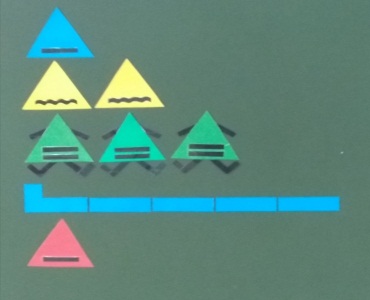 Ребята уже умеют пользоваться этой схемой, и теперь они могут составлять стихотворения по разным лексическим темам. Наши последние темы, над которыми мы работали: «Весна», «8 Марта», «Весенние цветы».Вот, что у нас получилось:ВеснаРанняя, холоднаяПриходит, наступает, радуетВесной тает снегВремя года8 МартаВесенний, женскийНаступает, приходит, радует8 марта – мамин деньПраздникПодснежникКрасивый, белыйРастёт, распускается, украшаетЛюблю собирать подснежникиЛесСоставляя такие необычные стихи, у детей развивается речь, мышление, внимание, память, воображение. Они учатся анализировать, делать выводы, находить в большом потоке информации самые главные и существенные признаки. Используя с ребёнком эту несложную технику дома, вы сможете не только помочь ему в развитии речи, но и получите массу положительных эмоций. Ведь эта техника интересна не только детям, но и взрослым. А созданные детьми стихи станут для них важными и значимыми!                                     Желаю творческих успехов!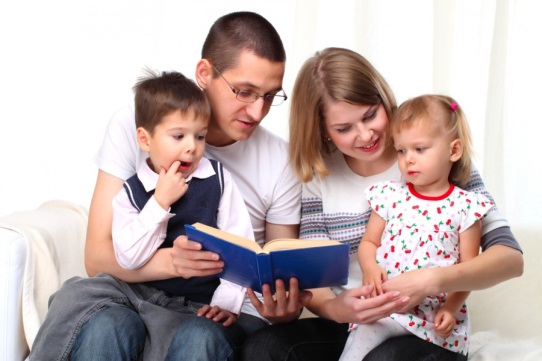 